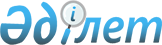 О признании утратившим силу решения маслихата Мамлютского района Северо-Казахстанской области от 12 мая 2023 года № 4/4 "Об утверждении ставок туристского взноса для иностранцев на 2023 год на территории Мамлютского района Северо-Казахстанской области"Решение маслихата Аккайынского района Северо-Казахстанской области от 28 декабря 2023 года № 16/7. Зарегистрирован в Департаменте юстиции Северо-Кахастанской области 3 января 2024 года № 7670-15
      В соответствии статьи 27 Закона Республики Казахстан "О правовых актах", маслихат Мамлютского района Северо-Казахстанской области РЕШИЛ:
      1. Признать утратившим силу решение маслихата Мамлютского района Северо-Казахстанской области "Об утверждении ставок туристского взноса для иностранцев на 2023 год на территории Мамлютского района Северо-Казахстанской области" от 12 мая 2023 года № 4/4 (зарегистрировано в Реестре государственной регистрации нормативных правовых актов под № 7497-15).
      2. Настоящее решение вводится в действие по истечении десяти календарных дней после дня его первого официального опубликования.
					© 2012. РГП на ПХВ «Институт законодательства и правовой информации Республики Казахстан» Министерства юстиции Республики Казахстан
				
      Председатель маслихата Мамлютского района Северо-Казахстанской области

Ж. Каримова
